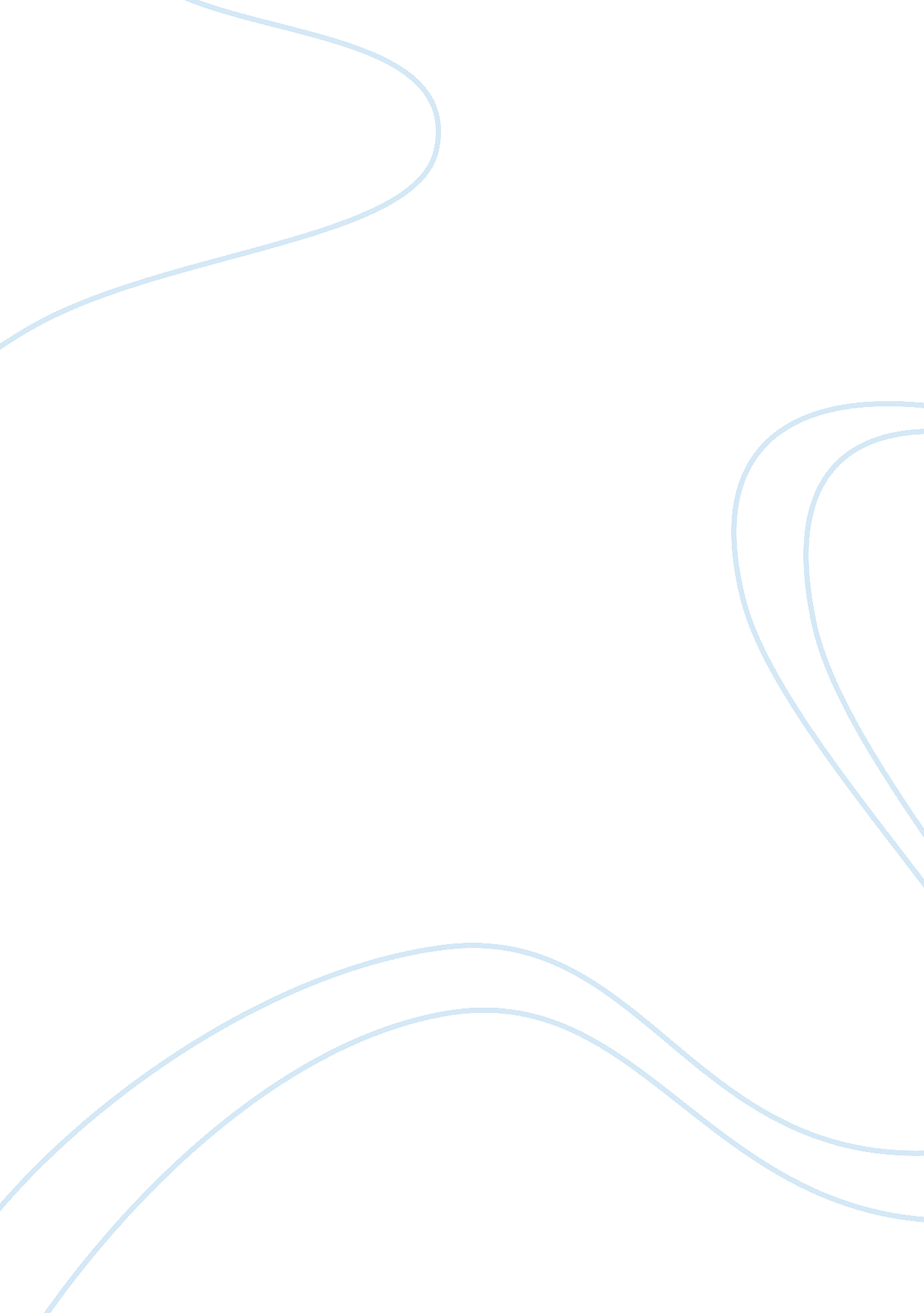 Free essay on chrissy moogExperience, Belief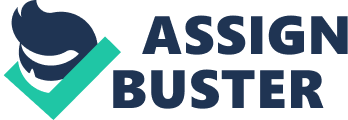 History Hitler’s Table Talk and Germany 
1. Hitler’s Table Talk 
Nothing is lovelier than Horticulture. Hitler wanted Germany to be self sustainable and he regarded farming as one of the most important work to achieve sustainability. Therefore, he hailed the farmer as the most important part of the Nazi Revolution. However, I believe that coupled with this intention, he also wanted to control the masses and wanted to keep them as peasants, so it would be easier to manipulate them. Therefore, by putting so much significance on the “ farmer” he was able to convince people to stay as farmers and produce crops for their country with pride. 
I regard Horticulture as a very important science especially in this generation where there are food shortages in other parts of the world. Although, I do not agree with how it was used by Hitler to manipulate the masses. I agree that Horticulture is an important practice that should be utilized and developed by each country. 
I don’t interfere in matters of belief. Hitler has strong views about the supremacy of the state and the destruction of what he refers to as “ organized lie” – the church. He regarded religion as a big problem which he will solve eventually. Put simply, he was in favor of the separation of the church and the state and believed that Christianity wass used to maintain control over the masses. 
Personally, I support the separation of the church and the state. I believe that both authorities could not work together effectively and therefore one should not get in the way of the other. I agree that religion can sometimes be used to control the masses, but the state does that, too. Perhaps both religion and state could not work together, because ultimately, they want to achieve the same thing, which is power over the masses. 
I may be mistaken but I act in good faith. Hitler is justifying his actions through this statement. He believed that all his actions stemmed from his understanding of what God, if there is one, has granted him. He strongly believed in himself, his capability and his intelligence. He never allowed religion to rule him and kept far away from it. 
Acting in good faith is one of the traits that I admire among people. However, acting in good faith sometimes can be detrimental and can be used as an excuse for an action that was done. In this way, acting in good faith becomes the opposite. I believe majority of us act in good faith and we should be careful in imposing our beliefs and actions because what we think is good for others may not be the case. 
2. German Stereotypes and comparing it with American Values 
One of the Germans’ characteristics that I admire the most is their creative energy. They have always been known as great builders, inventors and excellent manufacturers. Their country has been supported by the manufacturing industry throughout the years which got them through several economic depressions. I believe that Americans have the same creative energy. Americans are innovators, always willing to try something new, and make money out of it. Our country had a great manufacturing industry, like the Germans, although at the moment, there is no doubt that we are struggling. But we still continue to create and develop new things – our creative energy has never diminished. 
Another great characteristic of the Germans is their optimism. During World War II, soldiers kept fighting even though the war was clearly lost. Germany was hardly hit during the great depression, but they eventually regained their economy and continue to be one of the strongest economies in the world today. I believe that Americans are generally optimistic. Americans use optimism together with hard work, very much like the Germans. How many times have you heard of “ The American Dream”? That’s optimism right there for you. We have struggled so many times, have gone through several wars, various economic depressions but we pushed through – with optimism and hard work. Which is why, like Germany, we are one of the strongest economies in the world today. 